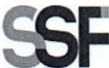       SUPERINTENDENCIADELSISTEMA.FINANCIEROFECHA: 21/12/2022Versión pública según Art. 30 LAIP. Por supresión de información confidencial. Art. 24 Lit. c. LAIP.SSF 2023ORDEN DE COMPRA	No.	13PROVEEDOR: OPERADORES LOGISTICOS RANSA, S.A. DE C.V.NIT:	xxxxxxxxxxxxxxxx(1256)UNIDAD SOLICITANTE: UNIDAD DE GESTIÓN DOCUMENTAL Y ARCHIVOS	REQUERIMIENTO No. 21 / 2023ADMINISTRADOR O.C.: KATHERINE ALEJANDRA HERNÁNDEZ	ANALISTA: EVELYN BARRIENTOS.FAVOR SUMINISTRAR LO SIGUIENTE:	BIEN		SERVICIO_XCANTIDAD	CODIGO	DESCRIPCION	COSTO UNITARIO	COSTO TOTALSON: CUATRO MIL OCHOCIENTOS SESENTA US DÓLARES 00/100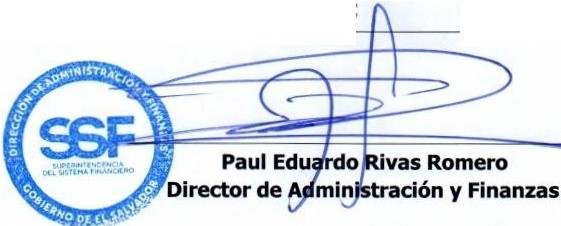 6410505ARRENDAMIENTO810.00004,860.00SERVICIOS DE CUSTODIA Y ALMACENAJE DE DOCUMENTOS DE LA SUPERINTENDENCIA DEL SISTEMA FINANCIERO DE 1 ENERO A JUNIO DEL AÑO 2023.1410505ARRENDAMIENTO0.00000.00TIEMPO DE ENTREGA DEL SERVICIO SOLICITADO: DEL 1 DE ENERO A JUNIO DEL AÑO 2023.1410505ARRENDAMIENTO0.00000.00FORMA DE PAGO: MENSUAL, CRÉDITO 30 DÍAS.